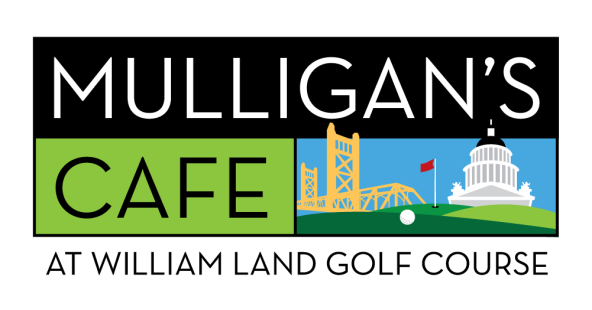 916.808.1208NEIGHBORHOOD WELCOME!     BREAKFAST	EARLY BIRDIE BREAKFAST - $13.99WALK IT IN WAFFLES - $7.991st TEE BREAKFAST SANDWEDGE - $8.99BACK 9 BURRITO - $9.99    FAVORITES	MULLIGAN’S GARLIC BUTTER BURGER - $14.99Sub chicken or veggie pattyBOMB IT BLT - $14.99MULLIGAN’S JUMBO DOG - $6.99FLOP SHOT POLISH DOG - $7.99BUMP AND RUN BRAT DOG - $7.99   SANDWEDGES & SALADS	MULLIGAN’S CLUB SANDWEDGE - $15.99DUFFER’S DELI SANDWEDGE - $13.99½ SANDWEDGE W/SOUP OR SALAD - $12.99MULLIGAN’S GO-BIG SALAD - $10.99Add Chicken for $2.99    APPETIZERS	  MULLIGAN’S PIN SEEKER PIZZA - $13.99Pepperoni or Tomato PestoGARLIC BUTTER BURGER SLIDERS - $10.99CHICKEN TENDERS - $8.99CHILI LIME CHICKEN TACOS - $11.99SURF n’ TURF MAC n’ CHEESE - $13.99MEXICAN STREET CORN DIP & CHIPS - $10.99BUCKET of FAIRWAY FRIES - $9.99Add Garlic or Bacon Bits for $1.99BUCKET of ALL-STAR ONION RINGS - $11.99    DRINKS & TREATS	JOHN DALY - $8.99MULLIGAN’S MARY - $9.99SUNRISE MIMOSA - $10.99ICED COFFEE - $4.99FRUIT SMOOTHIE - $9.99VIC’S ICE CREAM: 1 SCOOP - $4.49 or 2 SCOOPS - $6.49MULLIGAN’S MILKSHAKE - $8.49COOKIE SANDWEDGE - $5.49